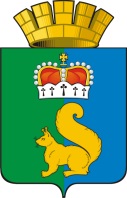 ПОСТАНОВЛЕНИЕАДМИНИСТРАЦИИ ГАРИНСКОГО ГОРОДСКОГО ОКРУГАПОСТАНОВЛЯЮ:1. Внести в Административный регламент исполнения муниципальной функции по осуществлению муниципального земельного контроля на территории Гаринского городского округа  (далее - Административный регламент), утвержденный постановлением администрации Гаринского городского округа  от 19.06.2019г № 259, следующие изменения:1.1. Дополнить пункт 6 Административного регламента, утвержденного постановлением администрации Гаринского городского округа  от 19.06.2019г № 259, подпунктом 12 следующего содержания:"12) в целях профилактики нарушений обязательных требований, требований, установленных муниципальными правовыми актами вправе выносить предостережения о недопустимости нарушения обязательных требований земельного законодательства гражданам, юридическим лицам и индивидуальным предпринимателям.".         2. Настоящее постановление опубликовать (обнародовать).12.05. 2020 г.п.г.т. Гари12.05. 2020 г.п.г.т. Гари№ 144№ 144О внесении изменений в постановление администрации Гаринского городского округа от   19.06.2019г № 259 «Об утверждении административного регламента исполнения муниципальной функции по осуществлению муниципального земельного контроля на территории Гаринского городского округа» О внесении изменений в постановление администрации Гаринского городского округа от   19.06.2019г № 259 «Об утверждении административного регламента исполнения муниципальной функции по осуществлению муниципального земельного контроля на территории Гаринского городского округа» В соответствии с Федеральным законом от 6 октября 2003 года N 131-ФЗ "Об общих принципах организации местного самоуправления в Российской Федерации", Федеральным законом от 26 декабря 2008 года N 294-ФЗ "О защите прав юридических лиц и индивидуальных предпринимателей при проведении государственного контроля (надзора) и муниципального контроля", Положением о муниципальном земельном контроле на территории Гаринского городского округа, утвержденным Решением Думы Гаринского городского округа от 26.11.2015г № 498/53, рассмотрев Письмо Управления Федеральной службы государственной регистрации, кадастра и картографии по Свердловской области (Управление Росреестра по Свердловской области) N 28-31/07039 от 17 марта 2020 года, руководствуясь Уставом Гаринского городского округа, В соответствии с Федеральным законом от 6 октября 2003 года N 131-ФЗ "Об общих принципах организации местного самоуправления в Российской Федерации", Федеральным законом от 26 декабря 2008 года N 294-ФЗ "О защите прав юридических лиц и индивидуальных предпринимателей при проведении государственного контроля (надзора) и муниципального контроля", Положением о муниципальном земельном контроле на территории Гаринского городского округа, утвержденным Решением Думы Гаринского городского округа от 26.11.2015г № 498/53, рассмотрев Письмо Управления Федеральной службы государственной регистрации, кадастра и картографии по Свердловской области (Управление Росреестра по Свердловской области) N 28-31/07039 от 17 марта 2020 года, руководствуясь Уставом Гаринского городского округа, В соответствии с Федеральным законом от 6 октября 2003 года N 131-ФЗ "Об общих принципах организации местного самоуправления в Российской Федерации", Федеральным законом от 26 декабря 2008 года N 294-ФЗ "О защите прав юридических лиц и индивидуальных предпринимателей при проведении государственного контроля (надзора) и муниципального контроля", Положением о муниципальном земельном контроле на территории Гаринского городского округа, утвержденным Решением Думы Гаринского городского округа от 26.11.2015г № 498/53, рассмотрев Письмо Управления Федеральной службы государственной регистрации, кадастра и картографии по Свердловской области (Управление Росреестра по Свердловской области) N 28-31/07039 от 17 марта 2020 года, руководствуясь Уставом Гаринского городского округа, В соответствии с Федеральным законом от 6 октября 2003 года N 131-ФЗ "Об общих принципах организации местного самоуправления в Российской Федерации", Федеральным законом от 26 декабря 2008 года N 294-ФЗ "О защите прав юридических лиц и индивидуальных предпринимателей при проведении государственного контроля (надзора) и муниципального контроля", Положением о муниципальном земельном контроле на территории Гаринского городского округа, утвержденным Решением Думы Гаринского городского округа от 26.11.2015г № 498/53, рассмотрев Письмо Управления Федеральной службы государственной регистрации, кадастра и картографии по Свердловской области (Управление Росреестра по Свердловской области) N 28-31/07039 от 17 марта 2020 года, руководствуясь Уставом Гаринского городского округа, В соответствии с Федеральным законом от 6 октября 2003 года N 131-ФЗ "Об общих принципах организации местного самоуправления в Российской Федерации", Федеральным законом от 26 декабря 2008 года N 294-ФЗ "О защите прав юридических лиц и индивидуальных предпринимателей при проведении государственного контроля (надзора) и муниципального контроля", Положением о муниципальном земельном контроле на территории Гаринского городского округа, утвержденным Решением Думы Гаринского городского округа от 26.11.2015г № 498/53, рассмотрев Письмо Управления Федеральной службы государственной регистрации, кадастра и картографии по Свердловской области (Управление Росреестра по Свердловской области) N 28-31/07039 от 17 марта 2020 года, руководствуясь Уставом Гаринского городского округа,     Глава     Гаринского городского округа                С.Е.Величко